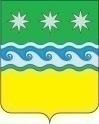 КАЗЕННОЕ УЧРЕЖДЕНИЕКОНТРОЛЬНО-СЧЁТНЫЙ ОРГАН ЗАВИТИНСКОГО РАЙОНА676870 г. Завитинск ул. Куйбышева, 44 тел. (41636) 22-8-80 E-mail: ksozavit@yandex.ruЗАКЛЮЧЕНИЕ №25на проект решения «О внесении изменений в решение Успеновского  сельского Совета народных депутатов от 25.12.2020 № 87 «Об утверждении бюджета Успеновского сельсовета Завитинского района Амурской области на 2021 год и плановый период 2022-2023 годов (с изменениями от 03.03.2021 № 88)»21.04.2021  г.                                                                                 г. ЗавитинскЗаключение Контрольно-счётного органа Завитинского района на проект решения Успеновского Совета народных депутатов Завитинского района Амурской области от 25.12.2020 № 87 ««Об утверждении бюджета Успеновского сельсовета Завитинского района Амурской области на 2021 год и плановый период  2022-2023 годов» (далее- решение о бюджете на 2021 и плановый период 2022-2023 годов) подготовлено в соответствии с Бюджетным кодексом Российской Федерации, Положением «О бюджетном процессе в Успеновском сельсовете Завитинского района Амурской области», соглашением о передаче полномочий (части полномочий) по осуществлению внешнего муниципального финансового контроля № 1 от 25.12.2020,  Положением «О Контрольно-счётном органе Завитинского района».К проекту решения о внесении изменений в решение о бюджете на 2021 год и плановый период 2022-2023 годов представлена пояснительная записка с обоснованием предлагаемых изменений. Изменения, вносимые в решение о бюджете на 2021 год и плановый период 2022-2023 годов, обусловлены  необходимостью уточнения плановых показателей по доходной и расходной части  бюджета Успеновского сельсовета Завитинского района Амурской области   на 2021 год.Таблица №1По результатам экспертизы проекта решения Контрольно-счётный орган установил:1. Решением о бюджете на 2021 год и плановый период 2022-2023 годы( в редакции (с изменениями от 03.03.2021 № 88), были утверждены доходы бюджета 2021 года в сумме 5690,6тыс. рублей. В представленном к рассмотрению проекте решения, доходы    бюджета Успеновского сельсовета Завитинского района Амурской области  составят 8743,0 тыс. рублей. Предлагается увеличение доходной части бюджета на 3052,4 тыс. рублей (или на 54,0%), в том числе:по разделу «Безвозмездные поступления»  планируется произвести увеличение объема доходов на сумму  3052,4 тыс. рублей, в том числе доходов от субсидий на сумму 3052,4 тыс. рублей:-субсидии из бюджета Амурской области бюджетам сельских поселений на обеспечение комплексного развития сельских территорий на 222,3 тыс. рублей (уведомление от 01.03.2021г №21);-прочих субсидий  из бюджета Амурской области на 2830,2 тыс. рублей (на реализацию мероприятий по инициативному бюджетированию)._____________________2. Решением о бюджете в последней редакции утверждены расходы бюджета на 2021 год в сумме  5690,6 тыс. рублей. В  представленном к рассмотрению проекте решения, расходы   бюджета поселения увеличены на 3052,4 тыс. рублей (или на 54,0%) и составляют 8743,0 тыс. рублей.  Изменения структуры расходов бюджета в разрезе функциональной классификации расходов представлены в таблице № 2.Таблица № 2тыс. рублей Предлагаемые изменения в проекте решения о бюджете на 2021 год в разрезе функциональной классификации расходов характеризуются тем, что бюджетные  ассигнования  администрации Успеновского сельсовета  планируется увеличить на сумму 3052,4 тыс. рублей,  в том числе:По разделу «Национальная безопасность и правоохранительная деятельность» предлагается увеличить на 409,5 тыс. рублей , в том числе по подразделу 0310 «Обеспечение пожарной безопасности» - 409,5 тыс. рублей.По разделу «Жилищно-коммунальное хозяйство» предлагается увеличить ассигнования на 2832,2тыс. рублей, в том числе:- увеличить плановые назначения по подразделу «Благоустройство» на 2830,2 тыс. рублей, в том числе на реализацию муниципальной программы «Комплексное развитие сельской территории Успеновского сельсовета Завитинского района Амурской области» за счет средств субсидий  из бюджета Амурской области на 2830,2 тыс. рублей (на мероприятие по благоустройству плоскостного сооружения в с. Успеновка, Благоустройство прилегающей территории клуба с. Камышенка  в рамках основного мероприятия «Развитие Успеновского сельского поселения Завитинского района, основанное на местных инициативах).- Увеличить плановые назначения по непрограммным расходам по подразделу «Другие вопросы в области жилищно-коммунального хозяйства» на 2,0 тыс. рублей.По разделу «Культура, кинематография» предлагается уменьшить ассигнования на 409,5 тыс. рублей (уменьшение объема иных межбюджетных трансфертов на создание условий для организации досуга и обеспечение жителей поселения услугами организации культуры согласно заключенного соглашения о передаче полномочий).По разделу «Физическая культура и спорт»  предлагается увеличить расходы на 220,2 тыс. рублей за счет средств субсидии из областного бюджета на обеспечение комплексного развития сельских территорий (на реализацию мероприятия  по созданию и обустройству детской игровой площадки в с. Успеновка Завитинского района рамках муниципальной программы «Комплексное развитие сельской территории  Успеновского сельсовета»).В разрезе распределения бюджетных ассигнований по целевым статьям (муниципальным программам и непрограммным направлениям деятельности) в бюджет Успеновского сельсовета на 2021 год предлагается внести следующие изменения:1) на реализацию муниципальных программ  по муниципальной программе «Комплексное развитие сельской территории Успеновского сельсовета Завитинского района» предлагается увеличить расходы на 3050,4 тыс. рублей за счет средств субсидий из областного бюджета.2) на реализацию непрограммных направлений деятельности предлагается увеличить расходы на 2 тыс. рублей на «другие вопросы в области ЖКХ», перераспределить средства с раздела «Культура» за счет высвободившихся лимитов по иным межбюджетным трансферам на мероприятия по пожарной безопасности в рамках раздела «Национальная безопасность и правоохранительная деятельность».3. Решением о бюджете на 2021 год утвержден дефицит бюджета Успеновского сельсовета  в сумме 0,0 тыс. рублей. Проектом решения о внесении изменений в решение о бюджете данный параметр бюджета не меняется.Выводы: Проект решения, представленный в Контрольно-счетный орган Завитинского района  для дачи заключения на основании заключенного соглашения о передаче полномочий (части полномочий) по осуществлению внешнего муниципального финансового контроля № 1 от 25.12.2020, подготовлен в рамках действующего законодательства, содержит показатели, установленные пунктом 3 ст.184.1 БК РФ и ст.12 Положения о бюджетном процессе в Успеновском сельсовете.Контрольно-счётный орган Завитинского района считает возможным принятие решения «О внесении изменений в решение Успеновского сельского Совета народных депутатов Завитинского района Амурской области от 25.12.2020 № 87 «Об утверждении бюджета Успеновского сельсовета Завитинского района Амурской области на 2021 год и плановый период  2022-2023 годов(с изменениями от 03.03.2021 № 88)» в представленной редакции.  Председатель Контрольно-счётногооргана Завитинского района                                                       Е. К. КазадаеваНаименованиеУтверждено решением о бюджете, тыс. руб.С учётом изменений согласно представленному проекту, тыс. руб.Отклонение  (+ увеличение, - уменьшение),НаименованиеУтверждено решением о бюджете, тыс. руб.С учётом изменений согласно представленному проекту, тыс. руб.Отклонение  (+ увеличение, - уменьшение),НаименованиеУтверждено решением о бюджете, тыс. руб.С учётом изменений согласно представленному проекту, тыс. руб.Отклонение  (+ увеличение, - уменьшение),НаименованиеУтверждено решением о бюджете, тыс. руб.С учётом изменений согласно представленному проекту, тыс. руб.Отклонение  (+ увеличение, - уменьшение),Прогнозируемый общий объем доходов бюджета Успеновского сельсовета Завитинского района Амурской области5690,68743,0+3052,4Общий объем расходов бюджета Успеновского сельсовета Завитинского района Амурской области 5690,68743,0+3052,4Дефицит бюджета (профицит (-))0,00,0 0,0РасходыУтверждено на 2021 годПроект решенияРезультат (+,-)Общегосударственные расходы1653,71653,70,0Национальная оборона115,9115,90,0Национальная безопасность и правоохранительная деятельность500,0909,5+409,5Национальная экономика568,9568,90,0Жилищно-коммунальное хозяйство1701,14533,3+2832,2Культура, кинематография899,0489,5-409,5Социальная политика190,0190,00,0Физическая культура и спорт62,0282,2+220,2Всего расходов5690,68743,0+3052,4